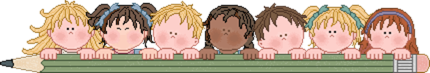 BARNUM EARLY CHILDHOOD PROGRAMS  2019-2020  STUDENT EMERGENCY CONTACT FORMPlease complete the following information.STUDENT INFORMATIONFirst/Last Name_______________________________________                       Birthdate__________________               Address _________________________________       City, State, Zip_________________________________PARENT/GUARDIAN CONTACT INFORMATIONFirst/Last Name ______________________________________               E-mail address__________________      Phone (home) ______________________	                                      (cell)_____________________	Place of Employment _______________________________           Work phone________________________ First/Last Name ______________________________________               E-mail address__________________      Phone (home) ______________________	                                      (cell)_____________________Place of Employment _______________________________           Work phone________________________ MY CHILD HAS THE FOLLOWING MEDICAL CONDITION OR ALLERGIES  ________________________________________________________________________________________FAMILY DOCTOR_____________________________		PHONE ___________________________FAMILY DENTIST_____________________________		PHONE ___________________________ IN THE EVENT OF ILLNESS OR INJURY TO MY CHILD AND WE CANNOT BE REACHED PLEASE CONTACTFirst/Last Name_____________________________		PHONE____________________________First/Last Name_____________________________		PHONE____________________________The school has my permission to release my child to the above listed individuals in the event that I can-not be reached.  In the case of serious injury or illness and I or the above listed contacts cannot bereached, I authorize the school to take any necessary emergency actions, including transporting mychild to the nearest hospital or medical facility.Parent/Guardian Signature _________________________________ 	 Date____________BEGINDERSTEPS (M/W) AM ______          LITTLE STEPS (T/TH) AM _______LEAPS & BOUNDS (two classes- M/W/Th) PM  ________BEGINDERGARTEN (M-Th) AM ___________ECFE ____      FFNE _____      New Parent and Baby Class ______